«Ti på topp» - fellesturer i samarbeid mellom Møteplassen Elverum og Lions Club Elverum sommeren 2022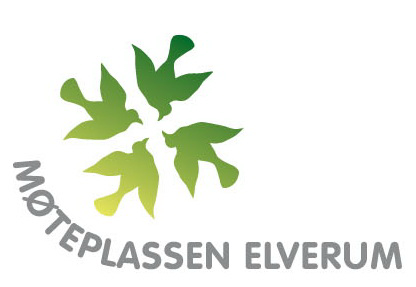 Start fra Møteplassen Elverum kl. 11.00 - Oppdatert pr. 09.03.2022Meld fra om ditt transportbehov til telefon 91184893 dagen før turen. Kaffe og noe å bite i kan du kjøpe for kr. 50,- under turen.Tid/datoTurmål    Type tur/alternativHovedansvar                                                        NAVNHvem bidrar somTurledsager   Hvem bidrar med transport/bil  Torsdag 19. maiSagløkken ved Lisjøen Kjøre bil fra Møteplassen Mulighet for å gå i området Thor Likvern  Arve BekkThor Likvern og Arve BekkTorsdag 2. juniVindheiaKjøre bil fra MøteplassenMulig å gå i områdetIngvald PedersenBodil NordhagenIngvald Pedersen og Bodil NordhagenTorsdag 16. juni Graslandsdammen /Ulvådalen                    Kjøre bil fra MøteplassenKan gå i områdetBodil Nordhagen Ingvald PedersenBodil Nordhagen og Ingvald PedersenTorsdag 30. juniNordre Rustad seterKjøre bil fra Møteplassen.Mulig å gå i områdetIngvald PedersenArve BekkIngvald Pedersen og Arve BekkTorsdag 11. augustBergesjøenKjøre bil fra Møteplassen.Mulig å gå i områdetBodil Nordhagen Kari-Mette Guldhaug Bodil Nordhagen og Kari-Mette GuldhaugTorsdag 25. augustKvstadsetera ved AgsjøenKjøre bil fra Møteplassen.Mulighet for å gå i områdetArve BekkIngvald PedersenArve Bekk og IngvaldPedersenTorsdag 8. septemberLisjøenKjøre bil fra Møteplassen Mulighet for å gå i områdetThor LikvernBodil NordhagenThor Likvern og Bodil NordhagenTorsdag 22.septemberStavåsdammenKjøre bil fra Møteplassen ellerfottur fra Møteplassen Ingvald PedersenRandi SiljubergIngvald Pedersen og Randi Siljuberg